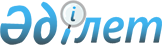 Об утверждении Правил субсидирования стоимости затрат на экспертизу качества хлопка-сырца и хлопка-волокна
					
			Утративший силу
			
			
		
					Приказ и.о. Министра сельского хозяйства Республики Казахстан от 27 февраля 2015 года № 4-1/167. Зарегистрирован в Министерстве юстиции Республики Казахстан 26 мая 2015 года № 11176. Утратил силу приказом Министра сельского хозяйства Республики Казахстан от 31 января 2020 года № 31.
      Сноска. Утратил силу приказом Министра сельского хозяйства РК от 31.01.2020 № 31 (вводится в действие по истечении десяти календарных дней после дня его первого официального опубликования).
      В соответствии с пунктом 5 статьи 35 Бюджетного кодекса Республики Казахстан от 4 декабря 2008 года и подпунктом 41) пункта 1 статьи 6 Закона Республики Казахстан от 8 июля 2005 года "О государственном регулировании развития агропромышленного комплекса и сельских территорий", ПРИКАЗЫВАЮ:
      1. Утвердить прилагаемые Правила субсидирования стоимости затрат на экспертизу качества хлопка-сырца и хлопка-волокна.
      2. Департаменту производства и переработки растениеводческой продукции и фитосанитарной безопасности Министерства сельского хозяйства Республики Казахстан в установленном законодательством порядке обеспечить:
      1) государственную регистрацию настоящего приказа в Министерстве юстиции Республики Казахстан;
      2) в течение десяти календарных дней после государственной регистрации настоящего приказа в Министерстве юстиции Республики Казахстан направление его копии на официальное опубликование в периодических печатных изданиях и в информационно-правовой системе "Әділет";
      3) размещение настоящего приказа на официальном интернет-ресурсе Министерства сельского хозяйства Республики Казахстан.
      3. Контроль за исполнением настоящего приказа возложить на курирующего вице-министра сельского хозяйства Республики Казахстан.
      4. Настоящий приказ вводится в действие по истечении десяти календарных дней со дня его первого официального опубликования.
      "СОГЛАСОВАН"   
      Министр финансов   
      Республики Казахстан   
      __________ Б. Султанов   
      24 апреля 2015 года
      "СОГЛАСОВАН"   
      Министр национальной экономики   
      Республики Казахстан   
      ______________ Е. Досаев   
      23 апреля 2015 года Правила
субсидирования стоимости затрат на экспертизу
качества хлопка-сырца и хлопка-волокна
1. Общие положения
      1. Настоящие Правила субсидирования стоимости затрат на экспертизу качества хлопка-сырца и хлопка-волокна (далее – Правила) разработаны в соответствии с подпунктом 41) пункта 1 статьи 6 Закона Республики Казахстан от 8 июля 2005 года "О государственном регулировании развития агропромышленного комплекса и сельских территорий" и определяют порядок субсидирования стоимости затрат на экспертизу качества хлопка-сырца и хлопка-волокна за счет и в пределах средств, предусмотренных в бюджете Южно-Казахстанской области на соответствующий финансовый год (далее – субсидии).
      2. В настоящих Правилах используются следующие основные понятия: 
      1) уполномоченный орган в области развития агропромышленного комплекса – государственный орган, осуществляющий государственное регулирование в области развития агропромышленного комплекса, за исключением развития рыбного хозяйства;
      2) государственная корпорация "Правительство для граждан" (далее – Государственная корпорация) – юридическое лицо, созданное по решению Правительства Республики Казахстан, для оказания государственных услуг в соответствии с законодательством Республики Казахстан, организации работы по приему заявлений на оказание государственных услуг и выдаче их результатов услугополучателю по принципу "одного окна", а также обеспечения оказания государственных услуг в электронной форме;
      3) владелец хлопка – физическое или юридическое лицо, имеющее на праве собственности хлопок-сырец и (или) хлопок-волокно, и (или) семена хлопчатника;
      4) поставщик услуг по экспертизе качества хлопка-волокна – экспертная организация, определенная Правительством Республики Казахстан;
      5) экспертиза качества хлопка-волокна – комплекс мер, направленных на установление и подтверждение фактических показателей качества хлопка-волокна, включающий в себя отбор и испытание пробы, оформление паспорта качества хлопка-волокна;
      6) покупатели услуг по экспертизе качества хлопка-сырца и хлопка-волокна – владельцы хлопка-сырца и хлопка-волокна;
      7) поставщик услуг по экспертизе качества хлопка-сырца – испытательная лаборатория (центр) по экспертизе качества хлопка-сырца, аккредитованная в порядке, установленном Законом Республики Казахстан от 5 июля 2008 года "Об аккредитации в области оценки соответствия", на право проведения экспертизы качества хлопка-сырца и выдачи удостоверения о качестве хлопка-сырца;
      8) экспертиза качества хлопка-сырца – комплекс мер, направленных на установление и подтверждение фактических показателей качества хлопка-сырца, включающий в себя отбор и испытание пробы, оформление удостоверения о качестве хлопка-сырца.
      Сноска. Пункт 2 в редакции приказа Заместителя Премьер-Министра РК - Министра сельского хозяйства РК от 12.04.2017 № 163 (вводится в действие по истечении десяти календарных дней после дня его первого официального опубликования).




      3. Субсидии выделяются в порядке, установленном настоящими Правилами на полное возмещение стоимости экспертизы качества хлопка-сырца при приемке на хлопкоперерабатывающие организации и на полное возмещение стоимости экспертизы качества хлопка-волокна.
      4. Финансирование осуществляется на основании постановления акимата Южно-Казахстанской области (далее – акимат области), в пределах средств, предусмотренных в бюджете Южно-Казахстанской области на соответствующий финансовый год.
      5. Для определения сумм субсидий в разрезе поставщиков услуг по экспертизе качества хлопка-сырца, которым возмещается стоимость экспертизы качества хлопка-сырца, решением местного исполнительного органа района (города областного значения) (далее – акимат района) создается комиссия в составе сотрудников акимата района, отделов сельского хозяйства и земельных отношений района (города областного значения), а также представителей Региональных палат предпринимателей и общественных объединений. Количество представителей общественных объединений должно быть не менее половины от общего состава Комиссии.
      Рабочим органом Комиссии является отдел сельского хозяйства района (далее – Отдел).
      6. Стоимость затрат на экспертизу качества хлопка-сырца и хлопка-волокна в двух экземплярах с приложением расчетов затрат предоставляется на рассмотрение в Министерство сельского хозяйства Республики Казахстан (далее – Министерство) сопроводительным письмом за подписью акима области, в случае его отсутствия лицом, исполняющим его обязанности.
      Срок рассмотрения Министерством стоимости затрат на экспертизу качества хлопка-сырца и хлопка-волокна составляет десять рабочих дней со дня поступления письма.
      При положительном результате Министерство возвращает соответствующим сопроводительным письмом один экземпляр стоимости затрат на экспертизу качества хлопка-сырца и хлопка-волокна.
      При отрицательном результате Министерство письмом с мотивированным обоснованием направляет на доработку оба экземпляра стоимости затрат на экспертизу качества хлопка-сырца и хлопка-волокна.
      Стоимость затрат на экспертизу качества хлопка-сырца и хлопка-волокна утверждается постановлением акимата области.
      Внесение изменений и (или) дополнений в стоимость затрат на экспертизу качества хлопка-сырца и хлопка-волокна осуществляется в порядке, предусмотренном частями первой, второй, третьей, четвертой и пятой настоящего пункта.
      После принятия постановления, акимат области в течение двух рабочих дней размещает его на своем официальном интернет-ресурсе.
      После размещения постановления на официальном интернет-ресурсе, Министерство в течение двух рабочих дней сверяет его на предмет соответствия ранее согласованной стоимости затрат на экспертизу качества хлопка-сырца и хлопка-волокна.
      Сноска. Пункт 6 в редакции приказа Заместителя Премьер-Министра РК - Министра сельского хозяйства РК от 03.11.2016 № 462 (вводится в действие по истечении десяти календарных дней после дня его первого официального опубликования).


       7. При превышении объемов заявленных субсидий над суммами, предусмотренными в местном бюджете по соответствующей бюджетной программе, дополнительные средства из местного бюджета выделяются путем внесения изменений в решение маслихата об утверждении соответствующего местного бюджета в порядке, установленном бюджетным законодательством Республики Казахстан. 2. Получатели субсидий
      8. Субсидии предназначаются для полного возмещения стоимости затрат:
      1) поставщикам услуг по экспертизе качества хлопка-сырца при приемке на хлопкоперерабатывающие организации;
      2) поставщикам услуг по экспертизе качества хлопка-волокна. 3. Условия получения субсидий
      9. Субсидии, указанные в подпунктах 1) и 2) пункта 8 настоящих Правил, выплачиваются при соблюдении следующих условий:
      1) проведении экспертизы качества хлопка-сырца и хлопка-волокна в соответствии с утвержденными Правилами проведения экспертизы качества хлопка-сырца и выдачи удостоверения о качестве хлопка-сырца согласно подпунктам 6) и 18) статьи 7 Закона Республики Казахстан от 21 июля 2007 года "О развитии хлопковой отрасли";
      2) подачи поставщиком услуг по экспертизе качества хлопка-сырца и поставщиком услуг по экспертизе качества хлопка-волокна в Государственную корпорацию заявки на получение субсидий за оказанные услуги по экспертизе качества хлопка-сырца и хлопка-волокна по форме согласно приложению 1 к настоящим Правилам, с приложением:
      сводного реестра оказанных услуг по экспертизе качества хлопка-сырца и хлопка-волокна по форме согласно приложению 2 к настоящим Правилам;
      сводного акта по выданным удостоверениям о качестве хлопка-сырца или паспортам качества хлопка-волокна по форме согласно приложению 3 к настоящим Правилам.
      Сноска. Пункт 9 с изменениями, внесенными приказом Заместителя Премьер-Министра РК - Министра сельского хозяйства РК от 12.04.2017 № 163 (вводится в действие по истечении десяти календарных дней после дня его первого официального опубликования).



 4. Порядок расчета субсидий
      10. Субсидии на полное возмещение стоимости затрат экспертизы качества хлопка-сырца и хлопка-волокна рассчитываются путем умножения количества проб хлопка-сырца (кип хлопка-волокна) на стоимость одной пробы экспертизы качества хлопка-сырца (хлопка-волокна). 5. Порядок выплаты субсидий
      11. Отдел ежегодно до двадцатого мая обеспечивает публикацию объявления о начале приема Государственной корпорацией заявок для участия в программе субсидирования, порядке работы Комиссии на интернет-ресурсе акимата района (города) и в местных средствах массовой информации с указанием сроков приема документов на получение субсидий.
      Сноска. Пункт 11 в редакции приказа Заместителя Премьер-Министра РК - Министра сельского хозяйства РК от 12.04.2017 № 163 (вводится в действие по истечении десяти календарных дней после дня его первого официального опубликования).


      11-1. Работник Государственной корпорации принимает от поставщиков услуг по экспертизе качества хлопка-сырца и хлопка-волокна заявку и документы согласно требованиям, предусмотренным пунктом 9 настоящих Правил и нарочно предоставляет их на рассмотрение Комиссии в Отдел.
      Сноска. Правила дополнены пунктом 11-1 в соответствии с приказом Заместителя Премьер-Министра РК - Министра сельского хозяйства РК от 12.04.2017 № 163 (вводится в действие по истечении десяти календарных дней после дня его первого официального опубликования).


      12. Комиссия в течение трех рабочих дней после получения заявки формирует перечень получателей субсидий по форме согласно приложению 4 к настоящим Правилам (далее – Перечень по району (городу)) и направляет его на утверждение в акимат района (города).
      13. Акимат района (города) утверждает Перечень по району (городу) в течение двух рабочих дней после их получения от Отдела.
      14. Отдел в течение трех рабочих дней после утверждения представляет в Управление сельского хозяйства Южно-Казахстанской области Перечень по району (городу).
      15. Управление сельского хозяйства Южно-Казахстанской области в течение трех рабочих дней со дня поступления Перечня по району (городу) осуществляет следующие последовательные действия:
      1) составляет и утверждает для выплаты субсидий сводный акт оказанных услуг по экспертизе качества хлопка-сырца и хлопка-волокна по форме согласно приложению 5 к настоящим Правилам;
      2) формирует и утверждает сводную ведомость для выплаты субсидий по форме согласно приложению 6 к настоящим Правилам.
      16. Управление сельского хозяйства Южно-Казахстанской области в течение трех рабочих дней после утверждения соответствующей сводной ведомости в соответствии с индивидуальным планом финансирования по платежам представляет в территориальное подразделение казначейства реестр счетов к оплате и счет к оплате в двух экземплярах при представлении на бумажном носителе, а при проведении счетов к оплате по информационной системе "Казначейство-клиент" реестры счетов к оплате не представляются.
      Управление сельского хозяйства Южно-Казахстанской области одновременно представляет Государственной корпорации уведомление о результатах рассмотрения заявки на получение субсидий по форме согласно приложению 6-1 к настоящим Правилам.
      Сноска. Пункт 16 в редакции приказа Заместителя Премьер-Министра РК - Министра сельского хозяйства РК от 12.04.2017 № 163 (вводится в действие по истечении десяти календарных дней после дня его первого официального опубликования).


      17. В случае возникновения разногласий владелец хлопка-волокна осуществляет повторную экспертизу хлопка-волокна в иной экспертной организации за счет собственных средств. 6. Отчетность по субсидированию
      18. Управление сельского хозяйства Южно-Казахстанской области представляет в уполномоченный орган в области развития агропромышленного комплекса по итогам первого полугодия в срок не позднее пятнадцатого июля, а по итогам года не позднее десятого января года, следующего за отчетным, сводную информацию о выданных субсидиях на экспертизу качества хлопка-сырца и хлопка-волокна.
      Сводная информация о выданных субсидиях на экспертизу качества хлопка-сырца и хлопка-волокна размещается на интернет-ресурсе акимата Южно-Казахстанской области по форме согласно приложению 7 к настоящим Правилам, один раз в год, не позднее пятнадцатого января следующего за отчетным.
      Сноска. Пункт 18 в редакции приказа Заместителя Премьер-Министра РК - Министра сельского хозяйства РК от 12.04.2017 № 163 (вводится в действие по истечении десяти календарных дней после дня его первого официального опубликования).




      Сноска. Приложение 1 в редакции приказа Заместителя Премьер-Министра РК - Министра сельского хозяйства РК от 12.04.2017 № 163 (вводится в действие по истечении десяти календарных дней после дня его первого официального опубликования).
                                           Заявка
                   на получение субсидий за оказанные услуги
             по экспертизе качества хлопка-сырца и хлопка волокна 
                         за период _____________
      ______________________________________________________, действующего на основании
             (наименование поставщика услуг)
      ________________________________________________________________________________
                         (учредительный документ)
      в лице руководителя ______________________________________________________________
       (фамилия, имя, отчество (при наличии в документе, удостоверяющем личность))
      настоящим просит выплатить субсидии за оказанные услуги по экспертизе качества хлопка -
_________________________.
             Подтверждаю достоверность представленной информации и осведомлен об
ответственности за предоставление недостоверных сведений в соответствии с
законодательством Республики Казахстан.
             Руководитель ______________________________________________________________
       (фамилия, имя, отчество (при наличии в документе, удостоверяющем личность))
             Главный бухгалтер _________________________________________________________
       (фамилия, имя, отчество (при наличии в документе, удостоверяющем личность))
Место печати (при наличии)
"___" __________20 ___года
             Согласен на использования сведений, составляющих охраняемую законом тайну,
содержащихся в информационных системах.
             Услугополучатель: ____________ _____________________________________________
                         (подпись)       (фамилия, имя, отчество (при наличии в документе,
                                                 удостоверяющем личность)) 
      Место печати (при наличии)
"_____" _____________ 20____ года
      Заявка принята к рассмотрению "_____" ____________ 20__ года
      Руководитель отдела сельского хозяйства ________ ___________________________________
                                     (подпись)       (фамилия, имя, отчество (при наличии
                                           в документе, удостоверяющем личность))
      _________________________________ района ___________________________ области
      стоимости затрат на экспертизу качества хлопка-сырца и хлопка-волокна
      Место печати (при наличии)
      Форма              Сводный реестр № _____
оказанных услуг по экспертизе качества хлопка-сырца и
хлопка-волокна
за период _____________
      для хлопка-сырца:
      для хлопка-волокна:
      Подтверждаю достоверность представленной информации и
      осведомлен об ответственности за предоставление недостоверных
      сведений в соответствии с законодательством Республики Казахстан.
      Руководитель ________________________________________________________
                        (фамилия, имя, отчество (при наличии в документе,
      удостоверяющем личность, подпись))
      Главный бухгалтер ___________________________________________________
                          (фамилия, имя, отчество (при наличии в документе,
                                    удостоверяющем личность, подпись))
      Место печати
      "___" __________20 ___год
      Руководитель ________________________________________________________
                        (наименование хлопкоперерабатывающей организации)
      хлопкоперерабатывающей организации __________________________________
                           (фамилия, имя, отчество (при наличии в документе,
                                     удостоверяющем личность, подпись))
      Место печати
      "___" __________20 ___год
      Форма              Сводный акт № _____
по выданным удостоверениям о качестве хлопка-сырца
или паспорта качества хлопка-волокна
за период _____________
      для хлопка-сырца:
      для хлопка-волокна:
      Подтверждаю достоверность представленной информации и
      осведомлен об ответственности за предоставление недостоверных
      сведений в соответствии с законодательством Республики Казахстан.
      Руководитель ________________________________________________________
                        (фамилия, имя, отчество (при наличии в документе,
      удостоверяющем личность, подпись))
      Главный бухгалтер ___________________________________________________
                          (фамилия, имя, отчество (при наличии в документе,
      удостоверяющем личность, подпись))
      Заведующая лабораторией _____________________________________________
                                  (фамилия, имя, отчество (при наличии в
                               документе, удостоверяющем личность, подпись))
      Место печати
      "___" __________20 ___год
      Форма            
      Аким ___________________района (города)
      Южно-Казахстанской области         
      ______________________________________
      (фамилия, имя, отчество (при наличии в документе,
      удостоверяющем личность, подпись, печать)) 
      "____" ___________ 20__ года            Перечень
получателей субсидий по ______________ району (городу)
за период ______________
      для хлопка-сырца:
      для хлопка-волокна:
      Подтверждаю достоверность представленной информации и
      осведомлен об ответственности за предоставление недостоверных
      сведений в соответствии с законодательством Республики Казахстан.
      Председатель Межведомственной комиссии
      _____________________________________________________________________
      (подпись, фамилия, имя, отчество (при наличии в документе,
      удостоверяющем личность))
      Члены Межведомственной комиссии
      _____________________________________________________________________
      (подпись, фамилия, имя, отчество (при наличии в документе,
      удостоверяющем личность))
      _____________________________________________________________________
      (подпись, фамилия, имя, отчество (при наличии в документе,
      удостоверяющем личность))
      _____________________________________________________________________
      (подпись, фамилия, имя, отчество (при наличии в документе,
      удостоверяющем личность))
      _____________________________________________________________________
      (подпись, фамилия, имя, отчество (при наличии в документе,
      удостоверяющем личность))
      Форма            
      _________________________________________________
      (фамилия, имя, отчество (при наличии в документе,
      удостоверяющем личность, подпись, печать))   
        "____" ___________ 20__ года          Сводный акт оказанных услуг по экспертизе качества
хлопка-сырца и хлопка-волокна
за период _____________
      для хлопка-сырца:
      для хлопка-волокна:
      Подтверждаю достоверность представленной информации и
      осведомлен об ответственности за предоставление недостоверных
      сведений в соответствии с законодательством Республики Казахстан.
      Руководитель структурного подразделения
      Управления сельского хозяйства
      Южно-Казахстанской области ____________________________________
      (фамилия, имя, отчество (при наличии в документе, удостоверяющем
      личность, подпись))
      Форма            
      _________________________________________________
      (фамилия, имя, отчество (при наличии в документе,
      удостоверяющем личность, подпись, печать))   
        "____" ___________ 20__ года          Сводная ведомость
для выплаты субсидий на полное возмещение владельцам хлопка
стоимости экспертизы качества
хлопка-сырца и хлопка-волокна за период _____________
      для хлопка-сырца:
      для хлопка-волокна:
      Подтверждаю достоверность представленной информации и
      осведомлен об ответственности за предоставление недостоверных
      сведений в соответствии с законодательством Республики Казахстан.
      Руководитель структурного подразделения
      Управления сельского хозяйства
      Южно-Казахстанской области __________________________________________
                           (фамилия, имя, отчество (при наличии в документе,
      удостоверяющем личность, подпись))
      Сноска. Правила дополнены Приложением 6-1 в соответствии с приказом Заместителя Премьер-Министра РК - Министра сельского хозяйства РК от 12.04.2017 № 163 (вводится в действие по истечении десяти календарных дней после дня его первого официального опубликования).
                               Уведомление о результатах рассмотрения заявки
                               на получение субсидий №_____
                               от " ___ " _________ 20 ___ года
      Услугополучатель ________________________________________________________________
________________________________________________________________________________
             (фамилия, имя, отчество (при наличии в документе, удостоверяющем
                         личность)/либо его представитель по доверенности)
Цель обращения _________________________________________________________________
                                     (субсидируемое направление)
      Дата обращения "___" ___________________ 20 ___ года
      Решение комиссии _______________________________________________________________
________________________________________________________________________________
________________________________________________________________________________
________________________________________________________________________________
_______________________________________________________________________________
      Руководитель отдела сельского хозяйства ______________________________ района (города)
_____________________________________ области 
      ________________________________________________________________________________
             (фамилия, имя, отчество (при наличии в документе, удостоверяющем
                   личность)/либо его представитель по доверенности)
_________________________________ "___" ______________ 20___ года
             (подпись, дата)
      Форма            
      _________________________________________________
      (фамилия, имя, отчество (при наличии в документе,
      удостоверяющем личность, подпись, печать))   
        "____" ___________ 20__ года          Сводная информация о выданных субсидиях на экспертизу
качества хлопка-сырца и хлопка-волокна
      для хлопка-сырца:
      для хлопка-волокна:
      Руководитель структурного подразделения
      Управления сельского хозяйства
      Южно-Казахстанской области __________________________________________
                                   (фамилия, имя, отчество (при наличии в
                               документе, удостоверяющем личность, подпись))
					© 2012. РГП на ПХВ «Институт законодательства и правовой информации Республики Казахстан» Министерства юстиции Республики Казахстан
				
Исполняющий обязанности
Министра сельского хозяйства
Республики Казахстан
С. ОмаровУтверждены
приказом исполняющего обязанности
Министра сельского хозяйства
Республики Казахстан
от 27 февраля 2015 года № 4-1/167Приложение 1
к Правилам субсидирования
стоимости затрат
на экспертизу качества хлопка-сырца
и хлопка-волокнаФормаПриложение 2
к Правилам субсидирования
стоимости затрат
на экспертизу качества хлопка-сырца
и хлопка-волокна
№ п/п
Наименование покупателя услуг
Хлопкоперерабатывающая организация/хлопкоприемный пункт
Фактически оказано услуг, штук проб
Цена за единицу услуг, тенге
Причитающаяся сумма, тенге
Итого:
№ п/п
Наименование покупателя услуг
Хлопкоперерабатывающая организация/хлопкоприемный пункт
Фактически оказано услуг, штук проб (кип)
Номер кипы (пробы)
Цена за единицу услуг, тенге
Причитающаяся сумма, тенге
Итого:Приложение 3
к Правилам субсидирования
стоимости затрат
на экспертизу качества хлопка-сырца
и хлопка-волокна
№
п/п
Наименование покупателя услуг
№ от _________ до __________ и дата
от ___________ до ____________ удостоверения качества хлопка-сырца
Общее количество удостоверения
Итого:
№
п/п
Наименование покупателя услуг
№ от ___________ до _________ и дата
от __________ до ___________ паспорта качества хлопка-волокна
Общее количество паспорта
Итого:Приложение 4
к Правилам субсидирования
стоимости затрат
на экспертизу качества хлопка-сырца
и хлопка-волокна"Утверждаю"
№ п/п
Наименование поставщика услуг
Фактически оказано услуг, штук проб
Цена за единицу услуг, тенге
Причитающаяся сумма, тенге
Итого:
№ п/п
Наименование поставщика услуг
Фактически оказано услуг, штук проб (кип)
Цена за единицу услуг, тенге
Причитающаяся сумма, тенге
Итого:Приложение 5
к Правилам субсидирования
стоимости затрат
на экспертизу качества хлопка-сырца
и хлопка-волокна"Утверждаю"
руководитель Управления сельского хозяйства
Южно-Казахстанской области
№ п/п
Наименование района (города)
Наименование поставщика услуг
Фактически оказано услуг, штук проб
Цена за единицу услуг, тенге
Причитающаяся сумма, тенге
Итого:
№ п/п
Наименование района (города)
Наименование поставщика услуг
Фактически оказано услуг, штук проб (кип)
Цена за единицу услуг, тенге
Причитающаяся сумма, тенге
Итого:Приложение 6
к Правилам субсидирования
стоимости затрат
на экспертизу качества хлопка-сырца
и хлопка-волокна"Утверждаю"
руководитель Управления сельского хозяйства
Южно-Казахстанской области
№ п/п
Наименование района (города)
Наименование поставщика услуг
Фактически оказано услуг, штук проб
Фактически оказано услуг, штук проб
Цена за единицу услуг, тенге
Причитающаяся сумма субсидий с начала года, тенге
Оплачено с начало года, тенге
Остаток причитающейся суммы субсидий, тенге
Подлежит к оплате на "___" _____20__ год, тенге
№ п/п
Наименование района (города)
Наименование поставщика услуг
с начала года
за период с "___" по "___" 20__года
Цена за единицу услуг, тенге
Причитающаяся сумма субсидий с начала года, тенге
Оплачено с начало года, тенге
Остаток причитающейся суммы субсидий, тенге
Подлежит к оплате на "___" _____20__ год, тенге
Итого:
№ п/п
Наименование района (города)
Наименование поставщика услуг
Фактически оказано услуг, штук проб (кип)
Фактически оказано услуг, штук проб (кип)
Цена за единицу услуг, тенге
Причитающаяся сумма субсидий с начала года, тенге
Оплачено с начало года, тенге
Остаток причитающейся суммы субсидий, тенге
Подлежит к оплате на "___" _____20__ год, тенге
№ п/п
Наименование района (города)
Наименование поставщика услуг
с начала года
за период с "___" по "___" 20__года
Цена за единицу услуг, тенге
Причитающаяся сумма субсидий с начала года, тенге
Оплачено с начало года, тенге
Остаток причитающейся суммы субсидий, тенге
Подлежит к оплате на "___" _____20__ год, тенге
Итого:Приложение 6-1
к Правилам субсидирования 
стоимости затрат на экспертизу
качества хлопка-сырца и хлопка-волокнаФормаПриложение 7
к Правилам субсидирования
стоимости затрат
на экспертизу качества хлопка-сырца
и хлопка-волокна"Утверждаю"
руководитель Управления сельского хозяйства
Южно-Казахстанской области
№ п/п
Наименование района (города)
Наименование поставщика услуг
Фактически оказано услуг, штук проб
Цена за единицу услуг, тенге
Выплачено субсидий, тенге
Итого:
№ п/п
Наименование района (города)
Наименование поставщика услуг
Фактически оказано услуг, штук проб (кип)
Цена за единицу услуг, тенге
Выплачено субсидий, тенге
Итого: